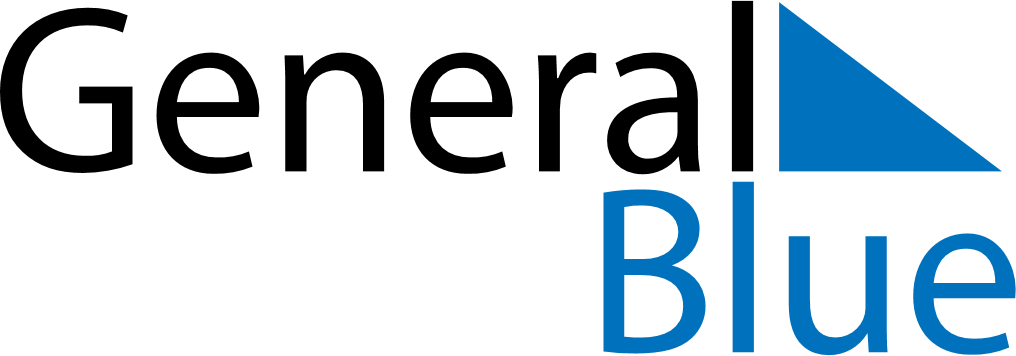 November 2024November 2024November 2024November 2024November 2024November 2024OEregrund, Uppsala, SwedenOEregrund, Uppsala, SwedenOEregrund, Uppsala, SwedenOEregrund, Uppsala, SwedenOEregrund, Uppsala, SwedenOEregrund, Uppsala, SwedenSunday Monday Tuesday Wednesday Thursday Friday Saturday 1 2 Sunrise: 7:10 AM Sunset: 3:49 PM Daylight: 8 hours and 39 minutes. Sunrise: 7:12 AM Sunset: 3:46 PM Daylight: 8 hours and 33 minutes. 3 4 5 6 7 8 9 Sunrise: 7:15 AM Sunset: 3:44 PM Daylight: 8 hours and 28 minutes. Sunrise: 7:18 AM Sunset: 3:41 PM Daylight: 8 hours and 23 minutes. Sunrise: 7:20 AM Sunset: 3:38 PM Daylight: 8 hours and 18 minutes. Sunrise: 7:23 AM Sunset: 3:36 PM Daylight: 8 hours and 13 minutes. Sunrise: 7:25 AM Sunset: 3:33 PM Daylight: 8 hours and 8 minutes. Sunrise: 7:28 AM Sunset: 3:31 PM Daylight: 8 hours and 3 minutes. Sunrise: 7:31 AM Sunset: 3:29 PM Daylight: 7 hours and 57 minutes. 10 11 12 13 14 15 16 Sunrise: 7:33 AM Sunset: 3:26 PM Daylight: 7 hours and 52 minutes. Sunrise: 7:36 AM Sunset: 3:24 PM Daylight: 7 hours and 47 minutes. Sunrise: 7:38 AM Sunset: 3:21 PM Daylight: 7 hours and 43 minutes. Sunrise: 7:41 AM Sunset: 3:19 PM Daylight: 7 hours and 38 minutes. Sunrise: 7:43 AM Sunset: 3:17 PM Daylight: 7 hours and 33 minutes. Sunrise: 7:46 AM Sunset: 3:15 PM Daylight: 7 hours and 28 minutes. Sunrise: 7:49 AM Sunset: 3:12 PM Daylight: 7 hours and 23 minutes. 17 18 19 20 21 22 23 Sunrise: 7:51 AM Sunset: 3:10 PM Daylight: 7 hours and 19 minutes. Sunrise: 7:54 AM Sunset: 3:08 PM Daylight: 7 hours and 14 minutes. Sunrise: 7:56 AM Sunset: 3:06 PM Daylight: 7 hours and 10 minutes. Sunrise: 7:59 AM Sunset: 3:04 PM Daylight: 7 hours and 5 minutes. Sunrise: 8:01 AM Sunset: 3:02 PM Daylight: 7 hours and 1 minute. Sunrise: 8:03 AM Sunset: 3:00 PM Daylight: 6 hours and 56 minutes. Sunrise: 8:06 AM Sunset: 2:58 PM Daylight: 6 hours and 52 minutes. 24 25 26 27 28 29 30 Sunrise: 8:08 AM Sunset: 2:57 PM Daylight: 6 hours and 48 minutes. Sunrise: 8:11 AM Sunset: 2:55 PM Daylight: 6 hours and 44 minutes. Sunrise: 8:13 AM Sunset: 2:53 PM Daylight: 6 hours and 40 minutes. Sunrise: 8:15 AM Sunset: 2:52 PM Daylight: 6 hours and 36 minutes. Sunrise: 8:17 AM Sunset: 2:50 PM Daylight: 6 hours and 32 minutes. Sunrise: 8:19 AM Sunset: 2:49 PM Daylight: 6 hours and 29 minutes. Sunrise: 8:22 AM Sunset: 2:47 PM Daylight: 6 hours and 25 minutes. 